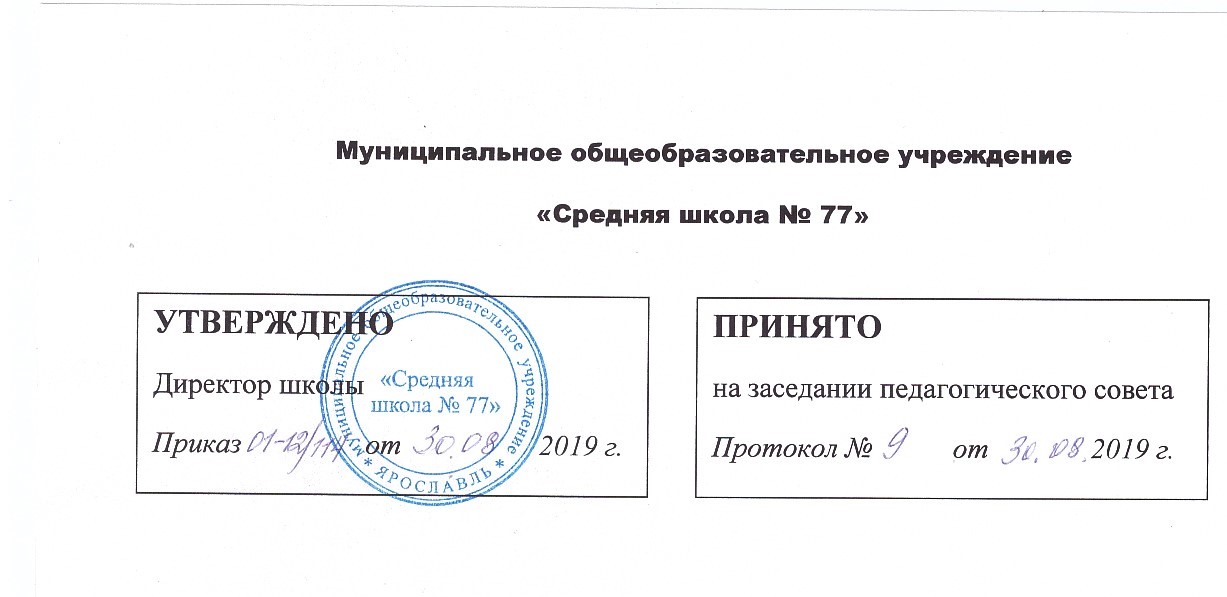 ДОПОЛНИТЕЛЬНОЕ ОБРАЗОВАНИЕРабочая программа«Дорогою добра»Социально-педагогическая направленностьКоличество часов 36 Срок обучения 1 год Возраст 12-16 лет2019/2020 учебный годОГЛАВЛЕНИЕ:1. Пояснительная записка……………………………………………………………22. Учебно – тематический план……………………………………………………...53. Содержание программы…………………………………………………………...74. Обеспечение программы…………………………………………………………..85. Ожидаемые результаты освоения курса………………………………………...96. Оценочные материалы…………………………………………………………….95. Список информационных источников…………………………………………..91. ПОЯСНИТЕЛЬНАЯ ЗАПИСКАРабочая программа дополнительного образования «Дорогою добра» разработана на основе следующих нормативных документов и методических материалов:Федерального государственного образовательного стандарта основного общего образования (Приказ Минобрнауки России от 17.12.2010 N 1897 (ред. от 29.12.2014) "Об утверждении федерального государственного образовательного стандарта основного общего образования" (Зарегистрировано в Минюсте России 01.02.2011 N 19644);Приказа Министерства образования и науки Российской Федерации от 31.12.2015г. №1577 «О внесении изменений в федеральный государственный образовательный стандарт основного общего образования, утверждѐнный приказом Министерства образования и науки Российской Федерации от 17 декабря 2010г. 1897»;Конвенция ООН о правах ребенка; Закон РФ "Об основах системы профилактики безнадзорности и правонарушений несовершеннолетних" от 24.06.1999 г. № 120-ФЗ;Федеральный закон "Об основных гарантиях прав ребенка в РФ" от 24.07.98 № 124-ФЗ;Постановление Главного государственного санитарного врача Российской Федерации от 29 декабря 2010 г. № 189 г. Москва «Об утверждении СанПиН 2.4.2.2821-10 «Санитарно-эпидемиологические требования к условиям и организации обучения в общеобразовательных учреждениях» (зарегистрирован в Минюсте РФ 3 марта 2011 г.).Цель: формирование нравственных и коммуникативных качеств личности, через организацию общественно-полезной деятельности, способствующей самореализации личности школьника; апробация новых форм организации занятости детей для развития их самостоятельной познавательной деятельности.Задачи:обучение психологическим знаниям и умениям, позволяющим учащимся лучше понимать себя;обучение методикам проведения некоторых досуговых форм;обучение основам работы с различными видами информации.развитие коммуникативных качеств, умения работать в команде.развитие уверенности  в себе; воспитание активной гражданской позиции,  неравнодушного отношения к жизни;воспитание толерантных качеств личности, милосердия, доброты, отзывчивости;формирование потребности в ведении здорового образа жизни, сохранении и укреплении здоровья, формирование ответственной, здоровой, общественно-активной личности.Актуальность и значимость программы. Стремительные политические, социально- экономические изменения, происходящие сегодня в обществе, диктуют новые требования как к организации самого учебно-воспитательного процесса в школе, так и к содержанию образования.В период стремительной глобализации и информатизации жизненного пространства подросток каждый день должен делать выбор, противостоять соблазнам жизни, сохранить здоровье и отстоять свою жизненную позицию, основанную на знании и собственном приобретенном опыте.В общенациональной программе развития воспитания детей в РФ до 2020 года важнейшими проблемами воспитания названы размытость нравственных представлений и гражданских принципов детей и молодежи и асоциальное поведение подростков. Одной из задач воспитания, согласно программе, является формирование у детей активной жизненной и гражданской позиции, основанной на готовности к участию в общественно-политической жизни страны и государственной деятельности.«Стратегия модернизации содержания общего образования» определят основную конечную цель образования – как приобретение учащимся определенного набора компетенций, владение которыми позволит выпускнику средней школы успешно социализироваться в будущей жизни и профессии.В Концепции модернизации российского образования на период до 2020 года указывается, что «Общеобразовательная школа должна формировать целостную систему универсальных знаний, умений и навыков, а также опыт самостоятельной деятельности и личной ответственности обучающихся, то есть ключевые компетенции, определяющее современное качество содержания образования».Программа позволит учащимся брать на себя ответственность, участвовать в совместном принятии решений, регулировать конфликты ненасильственным путём.
Волонтёрское движение может стать одной из форм вовлечения подростков в социальную активность, средством формирования политической и социальной компетенции подрастающего поколения.Волонтеры (от англ.Volunteer  доброволец) – это люди, делающие что
либо по своей воле, по согласию, а не по принуждению. Волонтерские или
добровольческие организации  это свободные союзы людей, объединенных
каким-либо общим специальным интересом. Их деятельность связана, как
правило, с благотворительностью, милосердием. Волонтерское движение
сейчас развивается довольно бурно. И одна из основных причин этого –
добровольность и свобода выбора. Добровольно выбранная социально
значимая деятельность неизмеримо выше для личности подростка навязанной
извне. Категория учащихся. Программа предназначена для обучающихся 5 класса (11-12 лет). Это время активного социального «развертывания» растущего человека и освоения им социокультурных достижений и ценностей, период проб и самоопределения в постоянно расширяющихся и усложняющихся контактах. В этом возрасте складываются способности к свободному мышлению и самостоятельности, а творческая деятельность, в том числе социальная, становится реальной личностной потребностью. Этот период отличается повышенной интеллектуальной активностью, желанием развивать, демонстрировать свои способности, стремлением получать высокую оценку со стороны. На каждом возрастном этапе социализации можно наблюдать определённые особенности развития личности. Дети этого возраста включаются в качественно новую систему отношений с товарищами и взрослыми в школе. Изменяется их физическое место в семье, а также среди сверстников в повседневной жизни. Изменение социальной позиции ребёнка в подростковом возрасте, его стремление занять определённое место в жизни, обществе, в отношениях с взрослыми находят отражение в резко повышенной потребности подростка оценить самого себя в системе «Я и моё участие в жизни общества». Это место подростка в обществе определяется степенью его участия или возможности его участия в деятельности, имеющей социально признаваемый характер. Приобщению к активной социальной, досуговой, познавательной и другим видам деятельности способствует программа дополнительного образования детей «Дорогою добра».Режим организации занятий:Продолжительность учебного года составляет 34 учебные недели, рабочая программа составлена на 68  часов (2 часа в неделю).2. УЧЕБНО-ТЕМАТИЧЕСКИЙ ПЛАН:КАЛЕНДАРНО-ТЕМАТИЧЕСКОЕ ПЛАНИРОВАНИЕ3. СОДЕРЖАНИЕ ПРОГРАММЫРаздел 1: Волонтерская деятельность как одна из форм социального служения. Социальная работа и социальное служение. История добровольчества. Волонтерство как институт формирования и развития социальной активности молодежи. Сбор - старт волонтеров. Роль волонтера в решении социальных проблем местного сообщества. Мотивация волонтерской деятельности.  Роль волонтерства в личностном развитии.Раздел 2: Игровые технологии в работе волонтера.Игровые технологии. Игры-адаптации. Игровая  программа. Организация игровых переменок. Организация детских праздников.  Организация детских праздников. Флеш-моб. Раздел 3: Работа волонтеров по пропаганде ЗОЖ. Виды зависимостей. Влияние курения на организм человека. Влияние алкоголя на организм человека. Встреча с наркологом. Алкоголь и закон. Встреча с инспектором КДН. Умение отказываться. Встреча со школьным психологом. Разработка и проведение игр по профилактике алкогольной и никотиновой зависимостей. Компьютерная, игровая зависимости. Разработка и проведение классных часов по профилактике. Круглый стол "Здоровье-богатство на все времена". Конкурс рисунков "Лук от семи недуг". Социальная реклама "Мир без вредных привычек". Фотовыставка "Спорт-альтернатива вредным привычкам". Пропаганда ЗОЖ. "Зарядка". Викторина "Здоровье в саду и на грядке". Викторина "Все о твоем здоровье". Агитбригада "Новое поколение выбирает!" .. Раздел 4: Информационные технологии в работе волонтеров.Информационные технологии в работе волонтеров. Выпуск листовок "За здоровый образ жизни". Создание буклетов "Быть здоровым - здорово". Создание видеороликов " Будь здоров!». КП "Правильное питание". Раздел 5: Основы  проведения социальных дел. Основы  проведения социальных дел. Социальная акция "День пожилого человека". Разработка и проведение социальных акций - День народного единства. День матери.  День труда. День инвалидов. Поможем в трудную минуту. День памяти. День мужества. День охраны природы. День чистоты. День хорошего настроения. День чистоты. День уважения. День взаимопомощи. Раздел 6: Психологическая подготовка волонтеров. Особенности работы с младшими школьниками. Психологические особенности людей пожилого возраста. Тренинг личностного роста. Тренинг коммуникативных навыков. Толерантность. Раздел 7: Специальная подготовка волонтеров. Специальная подготовка волонтеров. Помощь ветеранам и пожилым людям. Помощь детям-сиротам.4. ОБЕСПЕЧЕНИЕ ПРОГРАММЫ:Для успешной реализации программы необходимо выполнение ряда условий:• конкретное планирование деятельности;• кадровое обеспечение программы;• методическое обеспечение программы;• педагогические условия;• материально-техническое обеспечение.Необходимым условием реализации программы является опосредованное взаимодействие с органами детского самоуправления школы, родителями, учителями, специалистами социальной, профилактической и психологической служб города.5. ОЖИДАЕМЫЕ РЕЗУЛЬТАТЫ ОСВОЕНИЯ КУРСА:Повышение уровня пропаганды здорового образа жизни как компонента профилактической работы по предупреждению употребления психоактивных веществ;Выработка у сверстников  сознательного отношения к  здоровому образу жизни; Вовлечение подростков  школы и города в альтернативные виды организации досуга;Активная работа волонтёрской группы в школе. Овладение  эффективными формами общения, информационными технологиями, развитие коммуникативных умений; развитие организаторских навыков;Создание  печатной агитационной продукции по проблеме.6. ОЦЕНОЧНЫЕ МАТЕРИАЛЫ:Контрольно-измерительными материалами программы являются:1.тестирование; 2.опрос; 3.собеседование.6. СПИСОК ЛИТЕРАТУРЫ:Анн Л. Психологический тренинг с подростками. – СПб., 2003Арсеньева Т.Н., Виноградова Н.В., Пелевина И.М., Соколов А.А. Инновационные проекты системной поддержки молодежного добровольчества. – СПб. - Тверь, 2009Арсеньева Т.Н., Виноградова Н.В., Пелевина И.М., Соколов А.А. Практико-ориентированные методы психологической подготовки добровольцев. Учебно-методическое пособие. – СПб. - Тверь, 2009Базаркина Е.В. Беседы о нравственности для старшеклассников. – Волгоград, 2006Белогуров С.Б., Климович В.Ю. Профилактика подростковой наркомании. Навыки противостояния и сопротивления подростковой наркомании. – М., 2004Беспалова г.М., Виноградова н.М., Сидорова Т.Д., Рыженкова И.Г. Мое действие – мой выбор. Методическое пособие.- М., 2005Бородатая М.Н., Лыскова В.И., Рязанцева С.В. Дневник Добровольца. Вятка – территория добровольчества.- Киров, 2012Вачков И.В. Основы технологии группового тренинга. Психотехники. –М., 2005Вислова А. Нетерпимость в молодежной среде и способы ее преодоления / Воспитание школьников – 2008 - № 3Волохов А.В. , Мирошктна М.Р., Фришман И.И. Программы деятельности волонтеров. М., 2011Галеева Н. Формирование организаторских умений у школьников/ Воспитание школьников – 2008 - № 3Григорьев Д.В., Степанов П.В. Программы внеурочной деятельности Познавательная деятельность. Проблемно-ценностное общение. М., 2011Дик Н.Ф.100 добрых дел для нас не предел. Книга для классных руководителей 5-9 классов. – Ростов н/ Д ., 2007Климович В.Ю. Детство без алкоголя. Профилактика детского и подросткового алкоголизма.- М., 2004Кулинич Г.Г. Вредные привычки. Профилактика зависимостей. - М, 2008Мельник Г.С. Теляшкина А.Н. Основы творческой деятельности журналиста. – СПб., 2006Панченко С.. Формирование толерантных взаимоотношений подростков в детском коллективе / Воспитание школьников – 2008 - № 7Прутченков А.С. Свет мой зеркальце, скажи. Методические разработки  социально-психологических тренингов.- М.,1996Романюк Т.В. Межнациональное общение: тренинг и упражнения. / Воспитание школьников – 2009 - № 7Изучаемая темаВсего часов1.Волонтерская деятельность как одна из форм социального служения42Игровые технологии в работе волонтера103Работа волонтеров по пропаганде ЗОЖ154Информационные технологии в работе волонтеров105Основы  проведения социальных дел156Психологическая подготовка волонтеров14Итого:Итого:68Изучаемая темадатаВолонтерская деятельность как одна из форм социального служения1.Социальная работа и социальное служение. История добровольчества. Волонтерство как институт формирования и развития социальной активности молодежи2.Сбор - старт волонтеров.3.Роль волонтера в решении социальных проблем местного сообщества4.Мотивация волонтерской деятельности Роль волонтерства в личностном развитииИгровые технологии в работе волонтера5.Игровые технологии6.Игровые технологии7.Игры-адаптации. 8.Игры -адаптации.9.Игровая  программа.10.Организация игровых переменок.11.Организация игровых переменок. 12.Организация детских праздников. 13.Организация детских праздников. 14.Флеш-мобРабота волонтеров по пропаганде ЗОЖ15.Виды зависимостей. 16.Влияние курения на организм человека17.Влияние алкоголя на организм человека. Встреча с наркологом ЦРБ18.Алкоголь и закон. Встреча с инспектором КДН19.Умение отказываться. Встреча со школьным психологом. 20.Разработка и проведение игр по профилактике алкогольной и никотиновой зависимостей. 21.Компьютерная, игровая зависимости. Разработка и проведение классных часов по профилактике . 22.Круглый стол "Здоровье-богатство на все времена". 23.Конкурс рисунков "Лук от семи недуг". 24.Социальная реклама "Мир без вредных привычек". 25.Фотовыставка "Спорт-альтернатива вредным привычкам". 26.Пропаганда ЗОЖ. "Зарядка". 27.Викторина "Здоровье в саду и на грядке". 28.Викторина "Все о твоем здоровье". 29.Агитбригада "Новое поколение выбирает!" .Информационные технологии в работе волонтеров30.Информационные технологии в работе волонтеров31.Информационные технологии в работе волонтеров32.Выпуск листовок "За здоровый образ жизни". 33.Создание буклетов "Быть здоровым - здорово". 34.Создание видеороликов " Будь здоров!" . 35.Создание видеороликов " Будь здоров!" . 36. "Правильное питание". 37. "Вредные привычки". 38."Школа № 77 - территория здоровья". 39.""Школа № 77 - территория здоровья".Основы  проведения социальных дел40.Основы  проведения социальных дел41.Основы  проведения социальных дел42.Социальная акция "День пожилого человека". 43.Разработка и проведение социальных акций - День народного единства. 44.День матери45.День труда. 46.День инвалидов. Поможем в трудную минуту. 47.День памяти. 48.День мужества. 49.День охраны природы. 50.День чистоты. 51.День хорошего настроения. 52.День чистоты. 53.День уважения. 54.День взаимопомощи. Психологическая подготовка волонтеров55-56.Особенности работы с младшими школьниками57-58.Психологические особенности людей пожилого возраста59-60.Тренинг личностного роста. 61-62.Тренинг коммуникативных навыков. Толерантность. 63-64.Помощь ветеранам и пожилым людям. 65-66.Помощь детям-сиротам. 67-68.Подведение итогов.Итого: 68 часовИтого: 68 часов